ЗАКЛЮЧЕНИЕоб оценке регулирующего воздействияпроекта решения Ставропольской городской Думы «О внесении изменения 
в приложение к решению Ставропольской городской Думы «Об утверждении методики расчета арендной платы за пользование арендуемым движимым 
и недвижимым имуществом, находящимся в муниципальной собственности муниципального образования города Ставрополя Ставропольского края»Уполномоченный орган в соответствии с Порядком проведения оценки регулирующего воздействия проектов нормативных правовых актов Ставропольской городской Думы, затрагивающих вопросы осуществления предпринимательской и инвестиционной деятельности, утвержденным постановлением администрации города Ставрополя от 13.03.2015 № 520 
«Об утверждении Порядка проведения оценки регулирующего воздействия проектов нормативных правовых актов Ставропольской городской Думы, затрагивающих вопросы осуществления предпринимательской 
и инвестиционной деятельности», рассмотрел проект решения Ставропольской городской Думы «О внесении изменения в приложение 
к решению Ставропольской городской Думы «Об утверждении методики расчета арендной платы за пользование арендуемым движимым 
и недвижимым имуществом, находящимся в муниципальной собственности муниципального образования города Ставрополя Ставропольского края», подготовленный комитетом по управлению муниципальным имуществом города Ставрополя (далее соответственно – порядок проведения оценки регулирующего воздействия, проект решения, разработчик).По результатам проведения публичных консультаций в период 
c 26 июля по 10 августа 2018 года поступило следующее замечание Уполномоченного по защите прав предпринимателей в Ставропольском крае:представленного финансово-экономического обоснования недостаточно для внесения изменений, необходимо провести финансовый, экономический и статистический анализ предлагаемых изменений, указав их результаты в финансово-экономическом обосновании проекта решения с целью выявления последствий реализации предлагаемых изменений.На основе проведенной оценки регулирующего воздействия проекта решения с учетом информации, представленной разработчиком проекта решения, уполномоченным органом сделаны следующие выводы: порядок проведения оценки регулирующего воздействия соблюден разработчиком проекта решения;возможность нарушения прав субъектов предпринимательской 
и инвестиционной деятельности при принятии проекта решения отсутствует, в дополнительном проведении оценки рыночной стоимости арендной платы в момент обращения арендатора для возможности применения муниципальной преференции нет необходимости;финансирование из бюджета города Ставрополя не требуется. На основании изложенного, уполномоченный орган рекомендует разработчику продолжить согласование проекта решения в установленном порядке, а также проинформировать Уполномоченного по защите прав предпринимателей об итогах рассмотрения замечания с указанием причин  отсутствия необходимости внесения изменений в проект решения.Руководитель комитета экономического развитияадминистрации города Ставрополя	                                                А.А. ОрешковА.В. Шадчнева26 77 86РОССИЙСКАЯ ФЕДЕРАЦИЯАдминистрация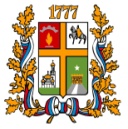        города СтаврополяКомитет экономического развитияКарла Маркса пр., д. 96, Ставрополь, 355035Тел. 8 (8652) 26-78-41, т/ф 8(8652) 26-66-77_____________№________________На       №_____________ от____________